AnmeldeformularZur Fortbildung……………………………………………………………………………………………………………………………………… (Titel)am……………………..……………………	von………………….…..…..……..bis……….…………………...……Uhrmelde ich mich hiermit verbindlich an......................................................................................................................................................Name der Elterninitiative / Eltern-Kind-Gruppe.....................................................................................................................................................Adresse und Telefonnummer der Elterninitiative / Eltern-Kind-Gruppe.....................................................................................................................................................Name, Funktion und Telefonnummer des Teilnehmers / der Teilnehmerin  .....................................................................................................................................................Name, Funktion und Telefonnummer weitere/r Teilnehmer / Teilnehmerin Teilnahmebedingungen:Die Anmeldung muss schriftlich erfolgen. Nach Ablauf der Anmeldefrist erhalten die TeilnehmerInnen eine Anmeldebestätigung mit einer Wegbeschreibung und ggf. weiteren Hinweisen.Wird die zur Durchführung einer Fortbildung benötigte Zahl der Anmeldungen nicht erreicht, behält sich Eltern helfen Eltern e.V. vor, diese abzusagen.Den Teilnehmerbetrag bezahlt die Kita nach Rechnungserhalt.Sollte die Anmeldung rückgängig gemacht werden müssen, erheben wir bei Eingang der Absage bis zum Anmeldeschluss keine Teilnehmergebühren. Bei Absage nach Anmeldeschluss oder bei Nichterscheinen ist eine Stornogebühr in Höhe von 100% des Teilnehmerbetrags zu entrichten. Wird ein/e ErsatzteilnehmerIn gestellt, entfällt die Stornogebühr.Angaben zum Datenschutz:Ich/wir wurden darauf hingewiesen, dass die zur Abwicklung der Veranstaltung erforderlichen persönlichen Daten vom Veranstalter auf elektronischen Datenträgern gespeichert werden. Ich/wir stimmen der Erhebung, Verarbeitung und Nutzung der personenbezogenen Daten beim Veranstalter zur Abwicklung der Veranstaltung ausdrücklich zu. Die gespeicherten persönlichen Daten werden vom Veranstalter vertraulich behandelt und nicht an Dritte weitergegeben. Mir/uns steht das Recht zu, die Einwilligung jederzeit mit Wirkung für die Zukunft zu widerrufen. Der Veranstalter ist in diesem Fall zur sofortigen Löschung der persönlichen Daten des/ der Teilnehmenden verpflichtet.Mit meiner Unterschrift bestätige ich die Teilnahmebedingungen und Datenschutzangaben zur Kenntnis genommen zu haben.........................................................                             ...................................................................Datum 						  	Unterschrift 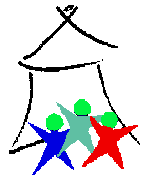 Anmeldung bitte an: Eltern helfen Eltern e.V.; eltern-helfen-eltern@muenster.de; Fax 0251 / 399 79 85